Form C: Physician's Report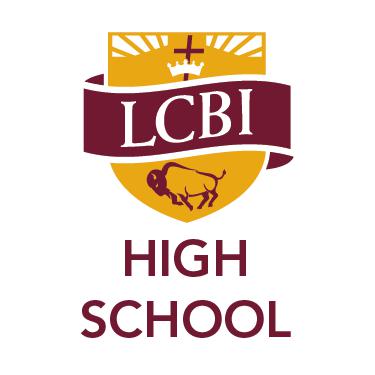 Mental Health: Any counseling, psychiatric care, behavioural issues or substance abuse treatment? If applicable, please describe: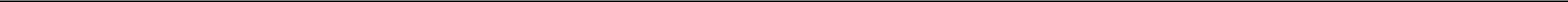 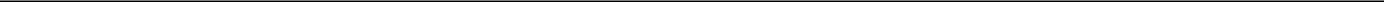 Comments: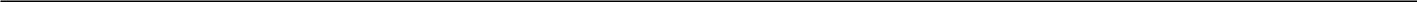 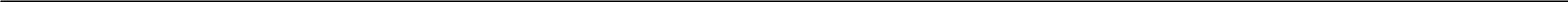 Current Medication: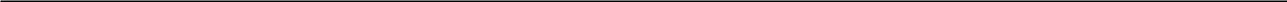 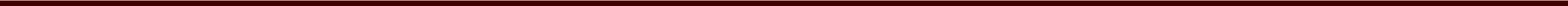 This student has been my patient since: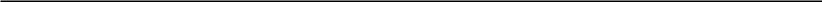 Phone: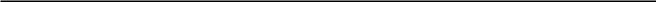 Medical Office Address: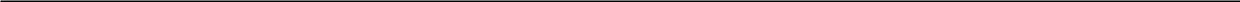 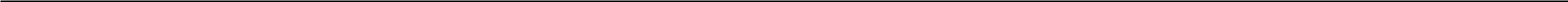 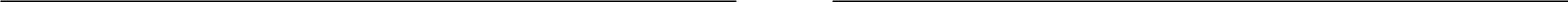 Signature	DateName of Student:Name of Student:Name of Student:Name of Student:Family NameOfficial First and Second NamesOfficial First and Second NamesDate of Birth:Date of Birth://YearYearMonthDayDayDayDayDayDayAllergies:Allergies:□ Yes□ Yes□ NoIf yes, specify:If yes, specify:If yes, specify:If yes, specify:If yes, specify:Concussions: □ YesConcussions: □ YesConcussions: □ YesConcussions: □ Yes□ NoIf yes, how many:If yes, how many:If yes, how many:When:Past/Current Illness/Conditions (check below)Past/Current Illness/Conditions (check below)□ ADD□ Diabetes□ Meningitis□ Suicidal Thoughts□ ADHD□ Eczema□ Migraines□ Bipolar□ Asthma□ Epilepsy□ Sleep Disorder□ Schizophrenia□ Bowel Conditions□ Heart Conditions□ Surgery (describe□ Self-mutilation□ Cancer□ Hepatitisbelow)□ Eating Disorders□ Congenital□ HIV/AIDS□ Tuberculosis□ OtherDisorders□ Kidney Disorders□ DepressionI,findphysically andemotionally fit to attend a boarding high school and to participate in all its normal activities.emotionally fit to attend a boarding high school and to participate in all its normal activities.emotionally fit to attend a boarding high school and to participate in all its normal activities.emotionally fit to attend a boarding high school and to participate in all its normal activities.